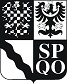 Olomoucký kraj
Jeremenkova 40a
779 11 Olomouc
Olomoucký kraj
Jeremenkova 40a
779 11 Olomouc
Olomoucký kraj
Jeremenkova 40a
779 11 Olomouc
Olomoucký kraj
Jeremenkova 40a
779 11 Olomouc
Olomoucký kraj
Jeremenkova 40a
779 11 Olomouc
Olomoucký kraj
Jeremenkova 40a
779 11 Olomouc
Olomoucký kraj
Jeremenkova 40a
779 11 Olomouc
Olomoucký kraj
Jeremenkova 40a
779 11 Olomouc
Olomoucký kraj
Jeremenkova 40a
779 11 Olomouc
Olomoucký kraj
Jeremenkova 40a
779 11 Olomouc
Olomoucký kraj
Jeremenkova 40a
779 11 Olomouc
*KUOLX00YFW1Q**KUOLX00YFW1Q**KUOLX00YFW1Q**KUOLX00YFW1Q**KUOLX00YFW1Q**KUOLX00YFW1Q**KUOLX00YFW1Q**KUOLX00YFW1Q**KUOLX00YFW1Q**KUOLX00YFW1Q**KUOLX00YFW1Q**KUOLX00YFW1Q**KUOLX00YFW1Q*O B J E D N Á V K AO B J E D N Á V K AO B J E D N Á V K AO B J E D N Á V K AO B J E D N Á V K AO B J E D N Á V K AO B J E D N Á V K AO B J E D N Á V K AO B J E D N Á V K AO B J E D N Á V K AO B J E D N Á V K AO B J E D N Á V K AO B J E D N Á V K AO B J E D N Á V K AO B J E D N Á V K AO B J E D N Á V K AO B J E D N Á V K AO B J E D N Á V K AO B J E D N Á V K AO B J E D N Á V K AO B J E D N Á V K AO B J E D N Á V K AO B J E D N Á V K AO B J E D N Á V K AO B J E D N Á V K AO B J E D N Á V K AFakturu zašlete prosím ve 2 vyhotoveníchFakturu zašlete prosím ve 2 vyhotoveníchFakturu zašlete prosím ve 2 vyhotoveníchFakturu zašlete prosím ve 2 vyhotoveníchFakturu zašlete prosím ve 2 vyhotoveníchFakturu zašlete prosím ve 2 vyhotoveníchFakturu zašlete prosím ve 2 vyhotoveníchFakturu zašlete prosím ve 2 vyhotoveníchFakturu zašlete prosím ve 2 vyhotoveníchFakturu zašlete prosím ve 2 vyhotoveníchFakturu zašlete prosím ve 2 vyhotoveníchFakturu zašlete prosím ve 2 vyhotoveníchObjednávka číslo :Objednávka číslo :Objednávka číslo :Objednávka číslo :Objednávka číslo :Objednávka číslo :Objednávka číslo :Objednávka číslo :2016/01042/OKŘ/OBJ2016/01042/OKŘ/OBJ2016/01042/OKŘ/OBJ2016/01042/OKŘ/OBJ2016/01042/OKŘ/OBJ2016/01042/OKŘ/OBJa uveďte číslo naší objednávky.a uveďte číslo naší objednávky.a uveďte číslo naší objednávky.a uveďte číslo naší objednávky.a uveďte číslo naší objednávky.a uveďte číslo naší objednávky.a uveďte číslo naší objednávky.a uveďte číslo naší objednávky.a uveďte číslo naší objednávky.a uveďte číslo naší objednávky.a uveďte číslo naší objednávky.a uveďte číslo naší objednávky.Datum vyhotovení :Datum vyhotovení :Datum vyhotovení :Datum vyhotovení :Datum vyhotovení :Datum vyhotovení :Datum vyhotovení :Datum vyhotovení :28.06.201628.06.201628.06.201628.06.201628.06.201628.06.2016Splatnost faktury nastavte na 21 dnů od doručení.Splatnost faktury nastavte na 21 dnů od doručení.Splatnost faktury nastavte na 21 dnů od doručení.Splatnost faktury nastavte na 21 dnů od doručení.Splatnost faktury nastavte na 21 dnů od doručení.Splatnost faktury nastavte na 21 dnů od doručení.Splatnost faktury nastavte na 21 dnů od doručení.Splatnost faktury nastavte na 21 dnů od doručení.Splatnost faktury nastavte na 21 dnů od doručení.Splatnost faktury nastavte na 21 dnů od doručení.Splatnost faktury nastavte na 21 dnů od doručení.Splatnost faktury nastavte na 21 dnů od doručení.Dodací lhůta :Dodací lhůta :Dodací lhůta :Dodací lhůta :Dodací lhůta :Dodací lhůta :Dodací lhůta :Dodací lhůta :27.07.201627.07.201627.07.201627.07.201627.07.201627.07.2016Dodavatel :Dodavatel :Dodavatel :Dodavatel :Dodavatel :Dodavatel :Dodavatel :Dodavatel :Dodavatel :Dodavatel :Dodavatel :Dodavatel :Odběratel :Odběratel :Odběratel :Odběratel :Odběratel :Odběratel :Odběratel :Odběratel :Odběratel :Odběratel :Odběratel :Odběratel :Odběratel :Odběratel :TOMA Olomouc, a.s.TOMA Olomouc, a.s.TOMA Olomouc, a.s.TOMA Olomouc, a.s.TOMA Olomouc, a.s.TOMA Olomouc, a.s.TOMA Olomouc, a.s.TOMA Olomouc, a.s.TOMA Olomouc, a.s.TOMA Olomouc, a.s.TOMA Olomouc, a.s.Olomoucký krajOlomoucký krajOlomoucký krajOlomoucký krajOlomoucký krajOlomoucký krajOlomoucký krajOlomoucký krajOlomoucký krajOlomoucký krajOlomoucký krajHusitská 150/9Husitská 150/9Husitská 150/9Husitská 150/9Husitská 150/9Husitská 150/9Husitská 150/9Husitská 150/9Husitská 150/9Husitská 150/9Husitská 150/9Jeremenkova 40aJeremenkova 40aJeremenkova 40aJeremenkova 40aJeremenkova 40aJeremenkova 40aJeremenkova 40aJeremenkova 40aJeremenkova 40aJeremenkova 40aJeremenkova 40a7790077900779007790077900OlomoucOlomoucOlomoucOlomoucOlomoucOlomouc77911779117791177911OlomoucOlomoucOlomoucOlomoucOlomoucOlomoucOlomoucIČO:2539496725394967253949672539496725394967253949672539496725394967253949672539496725394967IČO:IČO:IČO:6060946060609460606094606060946060609460606094606060946060609460606094606060946060609460DIČ:CZ25394967CZ25394967CZ25394967CZ25394967CZ25394967CZ25394967CZ25394967CZ25394967CZ25394967CZ25394967CZ25394967DIČ:DIČ:DIČ:CZ60609460CZ60609460CZ60609460CZ60609460CZ60609460CZ60609460CZ60609460CZ60609460CZ60609460CZ60609460CZ60609460Předmět objednávkyPředmět objednávkyPředmět objednávkyPředmět objednávkyPředmět objednávkyPředmět objednávkyPředmět objednávkyPředmět objednávkyPředmět objednávkyPředmět objednávkyPředmět objednávkyPředmět objednávkyPředmět objednávkyPředmět objednávkyPředmět objednávkyPředmět objednávkyMnožstvíMnožstvíMnožstvíMnožstvíMnožstvíMnožstvíCena včetně DPHCena včetně DPHCena včetně DPHCena včetně DPHObjednáváme u Vás organizační zajištění výjezdního jednání Bezpečnostní rady Olomouckého kraje se zástupci složek integrovaného záchranného systému Olomouckého kraje ve dne 26. a 27. července 2016  v hotelu Hluboký Dvůr. Předpokládaný počet účastníků je 37 osob.
Bude hrazena záloha ve výši 50 % z předpokládané ceny.
Podrobný rozpis bude přílohou faktury.Objednáváme u Vás organizační zajištění výjezdního jednání Bezpečnostní rady Olomouckého kraje se zástupci složek integrovaného záchranného systému Olomouckého kraje ve dne 26. a 27. července 2016  v hotelu Hluboký Dvůr. Předpokládaný počet účastníků je 37 osob.
Bude hrazena záloha ve výši 50 % z předpokládané ceny.
Podrobný rozpis bude přílohou faktury.Objednáváme u Vás organizační zajištění výjezdního jednání Bezpečnostní rady Olomouckého kraje se zástupci složek integrovaného záchranného systému Olomouckého kraje ve dne 26. a 27. července 2016  v hotelu Hluboký Dvůr. Předpokládaný počet účastníků je 37 osob.
Bude hrazena záloha ve výši 50 % z předpokládané ceny.
Podrobný rozpis bude přílohou faktury.Objednáváme u Vás organizační zajištění výjezdního jednání Bezpečnostní rady Olomouckého kraje se zástupci složek integrovaného záchranného systému Olomouckého kraje ve dne 26. a 27. července 2016  v hotelu Hluboký Dvůr. Předpokládaný počet účastníků je 37 osob.
Bude hrazena záloha ve výši 50 % z předpokládané ceny.
Podrobný rozpis bude přílohou faktury.Objednáváme u Vás organizační zajištění výjezdního jednání Bezpečnostní rady Olomouckého kraje se zástupci složek integrovaného záchranného systému Olomouckého kraje ve dne 26. a 27. července 2016  v hotelu Hluboký Dvůr. Předpokládaný počet účastníků je 37 osob.
Bude hrazena záloha ve výši 50 % z předpokládané ceny.
Podrobný rozpis bude přílohou faktury.Objednáváme u Vás organizační zajištění výjezdního jednání Bezpečnostní rady Olomouckého kraje se zástupci složek integrovaného záchranného systému Olomouckého kraje ve dne 26. a 27. července 2016  v hotelu Hluboký Dvůr. Předpokládaný počet účastníků je 37 osob.
Bude hrazena záloha ve výši 50 % z předpokládané ceny.
Podrobný rozpis bude přílohou faktury.Objednáváme u Vás organizační zajištění výjezdního jednání Bezpečnostní rady Olomouckého kraje se zástupci složek integrovaného záchranného systému Olomouckého kraje ve dne 26. a 27. července 2016  v hotelu Hluboký Dvůr. Předpokládaný počet účastníků je 37 osob.
Bude hrazena záloha ve výši 50 % z předpokládané ceny.
Podrobný rozpis bude přílohou faktury.Objednáváme u Vás organizační zajištění výjezdního jednání Bezpečnostní rady Olomouckého kraje se zástupci složek integrovaného záchranného systému Olomouckého kraje ve dne 26. a 27. července 2016  v hotelu Hluboký Dvůr. Předpokládaný počet účastníků je 37 osob.
Bude hrazena záloha ve výši 50 % z předpokládané ceny.
Podrobný rozpis bude přílohou faktury.Objednáváme u Vás organizační zajištění výjezdního jednání Bezpečnostní rady Olomouckého kraje se zástupci složek integrovaného záchranného systému Olomouckého kraje ve dne 26. a 27. července 2016  v hotelu Hluboký Dvůr. Předpokládaný počet účastníků je 37 osob.
Bude hrazena záloha ve výši 50 % z předpokládané ceny.
Podrobný rozpis bude přílohou faktury.Objednáváme u Vás organizační zajištění výjezdního jednání Bezpečnostní rady Olomouckého kraje se zástupci složek integrovaného záchranného systému Olomouckého kraje ve dne 26. a 27. července 2016  v hotelu Hluboký Dvůr. Předpokládaný počet účastníků je 37 osob.
Bude hrazena záloha ve výši 50 % z předpokládané ceny.
Podrobný rozpis bude přílohou faktury.Objednáváme u Vás organizační zajištění výjezdního jednání Bezpečnostní rady Olomouckého kraje se zástupci složek integrovaného záchranného systému Olomouckého kraje ve dne 26. a 27. července 2016  v hotelu Hluboký Dvůr. Předpokládaný počet účastníků je 37 osob.
Bude hrazena záloha ve výši 50 % z předpokládané ceny.
Podrobný rozpis bude přílohou faktury.Objednáváme u Vás organizační zajištění výjezdního jednání Bezpečnostní rady Olomouckého kraje se zástupci složek integrovaného záchranného systému Olomouckého kraje ve dne 26. a 27. července 2016  v hotelu Hluboký Dvůr. Předpokládaný počet účastníků je 37 osob.
Bude hrazena záloha ve výši 50 % z předpokládané ceny.
Podrobný rozpis bude přílohou faktury.Objednáváme u Vás organizační zajištění výjezdního jednání Bezpečnostní rady Olomouckého kraje se zástupci složek integrovaného záchranného systému Olomouckého kraje ve dne 26. a 27. července 2016  v hotelu Hluboký Dvůr. Předpokládaný počet účastníků je 37 osob.
Bude hrazena záloha ve výši 50 % z předpokládané ceny.
Podrobný rozpis bude přílohou faktury.Objednáváme u Vás organizační zajištění výjezdního jednání Bezpečnostní rady Olomouckého kraje se zástupci složek integrovaného záchranného systému Olomouckého kraje ve dne 26. a 27. července 2016  v hotelu Hluboký Dvůr. Předpokládaný počet účastníků je 37 osob.
Bude hrazena záloha ve výši 50 % z předpokládané ceny.
Podrobný rozpis bude přílohou faktury.Objednáváme u Vás organizační zajištění výjezdního jednání Bezpečnostní rady Olomouckého kraje se zástupci složek integrovaného záchranného systému Olomouckého kraje ve dne 26. a 27. července 2016  v hotelu Hluboký Dvůr. Předpokládaný počet účastníků je 37 osob.
Bude hrazena záloha ve výši 50 % z předpokládané ceny.
Podrobný rozpis bude přílohou faktury.Objednáváme u Vás organizační zajištění výjezdního jednání Bezpečnostní rady Olomouckého kraje se zástupci složek integrovaného záchranného systému Olomouckého kraje ve dne 26. a 27. července 2016  v hotelu Hluboký Dvůr. Předpokládaný počet účastníků je 37 osob.
Bude hrazena záloha ve výši 50 % z předpokládané ceny.
Podrobný rozpis bude přílohou faktury.Objednáváme u Vás organizační zajištění výjezdního jednání Bezpečnostní rady Olomouckého kraje se zástupci složek integrovaného záchranného systému Olomouckého kraje ve dne 26. a 27. července 2016  v hotelu Hluboký Dvůr. Předpokládaný počet účastníků je 37 osob.
Bude hrazena záloha ve výši 50 % z předpokládané ceny.
Podrobný rozpis bude přílohou faktury.Objednáváme u Vás organizační zajištění výjezdního jednání Bezpečnostní rady Olomouckého kraje se zástupci složek integrovaného záchranného systému Olomouckého kraje ve dne 26. a 27. července 2016  v hotelu Hluboký Dvůr. Předpokládaný počet účastníků je 37 osob.
Bude hrazena záloha ve výši 50 % z předpokládané ceny.
Podrobný rozpis bude přílohou faktury.Objednáváme u Vás organizační zajištění výjezdního jednání Bezpečnostní rady Olomouckého kraje se zástupci složek integrovaného záchranného systému Olomouckého kraje ve dne 26. a 27. července 2016  v hotelu Hluboký Dvůr. Předpokládaný počet účastníků je 37 osob.
Bude hrazena záloha ve výši 50 % z předpokládané ceny.
Podrobný rozpis bude přílohou faktury.Objednáváme u Vás organizační zajištění výjezdního jednání Bezpečnostní rady Olomouckého kraje se zástupci složek integrovaného záchranného systému Olomouckého kraje ve dne 26. a 27. července 2016  v hotelu Hluboký Dvůr. Předpokládaný počet účastníků je 37 osob.
Bude hrazena záloha ve výši 50 % z předpokládané ceny.
Podrobný rozpis bude přílohou faktury.Objednáváme u Vás organizační zajištění výjezdního jednání Bezpečnostní rady Olomouckého kraje se zástupci složek integrovaného záchranného systému Olomouckého kraje ve dne 26. a 27. července 2016  v hotelu Hluboký Dvůr. Předpokládaný počet účastníků je 37 osob.
Bude hrazena záloha ve výši 50 % z předpokládané ceny.
Podrobný rozpis bude přílohou faktury.Objednáváme u Vás organizační zajištění výjezdního jednání Bezpečnostní rady Olomouckého kraje se zástupci složek integrovaného záchranného systému Olomouckého kraje ve dne 26. a 27. července 2016  v hotelu Hluboký Dvůr. Předpokládaný počet účastníků je 37 osob.
Bude hrazena záloha ve výši 50 % z předpokládané ceny.
Podrobný rozpis bude přílohou faktury.Objednáváme u Vás organizační zajištění výjezdního jednání Bezpečnostní rady Olomouckého kraje se zástupci složek integrovaného záchranného systému Olomouckého kraje ve dne 26. a 27. července 2016  v hotelu Hluboký Dvůr. Předpokládaný počet účastníků je 37 osob.
Bude hrazena záloha ve výši 50 % z předpokládané ceny.
Podrobný rozpis bude přílohou faktury.Objednáváme u Vás organizační zajištění výjezdního jednání Bezpečnostní rady Olomouckého kraje se zástupci složek integrovaného záchranného systému Olomouckého kraje ve dne 26. a 27. července 2016  v hotelu Hluboký Dvůr. Předpokládaný počet účastníků je 37 osob.
Bude hrazena záloha ve výši 50 % z předpokládané ceny.
Podrobný rozpis bude přílohou faktury.Objednáváme u Vás organizační zajištění výjezdního jednání Bezpečnostní rady Olomouckého kraje se zástupci složek integrovaného záchranného systému Olomouckého kraje ve dne 26. a 27. července 2016  v hotelu Hluboký Dvůr. Předpokládaný počet účastníků je 37 osob.
Bude hrazena záloha ve výši 50 % z předpokládané ceny.
Podrobný rozpis bude přílohou faktury.Objednáváme u Vás organizační zajištění výjezdního jednání Bezpečnostní rady Olomouckého kraje se zástupci složek integrovaného záchranného systému Olomouckého kraje ve dne 26. a 27. července 2016  v hotelu Hluboký Dvůr. Předpokládaný počet účastníků je 37 osob.
Bude hrazena záloha ve výši 50 % z předpokládané ceny.
Podrobný rozpis bude přílohou faktury.Předpokládaná cena celkem:Předpokládaná cena celkem:Předpokládaná cena celkem:Předpokládaná cena celkem:Předpokládaná cena celkem:Předpokládaná cena celkem:Předpokládaná cena celkem:Předpokládaná cena celkem:Předpokládaná cena celkem:Předpokládaná cena celkem:Předpokládaná cena celkem:Předpokládaná cena celkem:Předpokládaná cena celkem:Předpokládaná cena celkem:Předpokládaná cena celkem:Předpokládaná cena celkem:Předpokládaná cena celkem:Předpokládaná cena celkem:83 000,0083 000,0083 000,0083 000,0083 000,0083 000,0083 000,00KčDěkujeme za kladné vyřízení naší objednávky.Děkujeme za kladné vyřízení naší objednávky.Děkujeme za kladné vyřízení naší objednávky.Děkujeme za kladné vyřízení naší objednávky.Děkujeme za kladné vyřízení naší objednávky.Děkujeme za kladné vyřízení naší objednávky.Děkujeme za kladné vyřízení naší objednávky.Děkujeme za kladné vyřízení naší objednávky.Děkujeme za kladné vyřízení naší objednávky.Děkujeme za kladné vyřízení naší objednávky.Děkujeme za kladné vyřízení naší objednávky.Děkujeme za kladné vyřízení naší objednávky.Děkujeme za kladné vyřízení naší objednávky.Děkujeme za kladné vyřízení naší objednávky.Děkujeme za kladné vyřízení naší objednávky.Děkujeme za kladné vyřízení naší objednávky.Děkujeme za kladné vyřízení naší objednávky.Děkujeme za kladné vyřízení naší objednávky.Děkujeme za kladné vyřízení naší objednávky.Děkujeme za kladné vyřízení naší objednávky.Děkujeme za kladné vyřízení naší objednávky.Děkujeme za kladné vyřízení naší objednávky.Děkujeme za kladné vyřízení naší objednávky.Děkujeme za kladné vyřízení naší objednávky.Děkujeme za kladné vyřízení naší objednávky.Děkujeme za kladné vyřízení naší objednávky.Ing. Svatava ŠpalkováIng. Svatava ŠpalkováIng. Svatava ŠpalkováIng. Svatava ŠpalkováIng. Svatava ŠpalkováIng. Svatava ŠpalkováIng. Svatava ŠpalkováIng. Svatava ŠpalkováIng. Svatava ŠpalkováIng. Svatava ŠpalkováIng. Svatava ŠpalkováIng. Svatava ŠpalkováIng. Svatava ŠpalkováIng. Svatava ŠpalkováIng. Svatava ŠpalkováIng. Svatava ŠpalkováIng. Svatava Špalkovávedoucí Odboru kancelář ředitelevedoucí Odboru kancelář ředitelevedoucí Odboru kancelář ředitelevedoucí Odboru kancelář ředitelevedoucí Odboru kancelář ředitelevedoucí Odboru kancelář ředitelevedoucí Odboru kancelář ředitelevedoucí Odboru kancelář ředitelevedoucí Odboru kancelář ředitelevedoucí Odboru kancelář ředitelevedoucí Odboru kancelář ředitelevedoucí Odboru kancelář ředitelevedoucí Odboru kancelář ředitelevedoucí Odboru kancelář ředitelevedoucí Odboru kancelář ředitelevedoucí Odboru kancelář ředitelevedoucí Odboru kancelář řediteleKrajského úřadu Olomouckého krajeKrajského úřadu Olomouckého krajeKrajského úřadu Olomouckého krajeKrajského úřadu Olomouckého krajeKrajského úřadu Olomouckého krajeKrajského úřadu Olomouckého krajeKrajského úřadu Olomouckého krajeKrajského úřadu Olomouckého krajeKrajského úřadu Olomouckého krajeKrajského úřadu Olomouckého krajeKrajského úřadu Olomouckého krajeKrajského úřadu Olomouckého krajeKrajského úřadu Olomouckého krajeKrajského úřadu Olomouckého krajeKrajského úřadu Olomouckého krajeKrajského úřadu Olomouckého krajeKrajského úřadu Olomouckého krajeProhlašujeme, že objednávka je pro nás závazná.Prohlašujeme, že objednávka je pro nás závazná.Prohlašujeme, že objednávka je pro nás závazná.Prohlašujeme, že objednávka je pro nás závazná.Prohlašujeme, že objednávka je pro nás závazná.Prohlašujeme, že objednávka je pro nás závazná.Prohlašujeme, že objednávka je pro nás závazná.Prohlašujeme, že objednávka je pro nás závazná.Prohlašujeme, že objednávka je pro nás závazná.Prohlašujeme, že objednávka je pro nás závazná.Prohlašujeme, že objednávka je pro nás závazná.Prohlašujeme, že objednávka je pro nás závazná.Prohlašujeme, že objednávka je pro nás závazná.Prohlašujeme, že objednávka je pro nás závazná.Prohlašujeme, že objednávka je pro nás závazná.Prohlašujeme, že objednávka je pro nás závazná.Prohlašujeme, že objednávka je pro nás závazná.Prohlašujeme, že objednávka je pro nás závazná.Prohlašujeme, že objednávka je pro nás závazná.Prohlašujeme, že objednávka je pro nás závazná.Prohlašujeme, že objednávka je pro nás závazná.Prohlašujeme, že objednávka je pro nás závazná.Prohlašujeme, že objednávka je pro nás závazná.Prohlašujeme, že objednávka je pro nás závazná.Prohlašujeme, že objednávka je pro nás závazná.Prohlašujeme, že objednávka je pro nás závazná.Rozpočtová skladba:Rozpočtová skladba:Rozpočtová skladba:Rozpočtová skladba:Rozpočtová skladba:Rozpočtová skladba:Rozpočtová skladba:Rozpočtová skladba:Rozpočtová skladba:Rozpočtová skladba:Rozpočtová skladba:Rozpočtová skladba:Rozpočtová skladba:Rozpočtová skladba:Rozpočtová skladba:Rozpočtová skladba:Rozpočtová skladba:Rozpočtová skladba:Rozpočtová skladba:Rozpočtová skladba:Rozpočtová skladba:Rozpočtová skladba:Rozpočtová skladba:Rozpočtová skladba:Rozpočtová skladba:Rozpočtová skladba:§§§POLPOLPOLPOLZJZJZJUZUZUZUZORJORJORJORJORJORJORJORGORGORGČástkaČástka0052730052730052735169516951695169000000000000000420000000420000000420000000420000000000300000000030000000003000000000300000000030000000003000000000300200000000000020000000000002000000000083 000,00 Kč83 000,00 KčVyřizuje:Vyřizuje:Vyřizuje:Vyřizuje:Procházková BlankaProcházková BlankaProcházková BlankaProcházková BlankaProcházková BlankaProcházková BlankaPodpis příkazce operace:Podpis příkazce operace:Podpis příkazce operace:Podpis příkazce operace:Podpis příkazce operace:Podpis příkazce operace:Podpis příkazce operace:Podpis příkazce operace:Podpis příkazce operace:Telefon:Telefon:Telefon:Telefon:+420 585508248+420 585508248+420 585508248+420 585508248+420 585508248+420 585508248Fax:Fax:Fax:Fax:Podpis správce rozpočtu:Podpis správce rozpočtu:Podpis správce rozpočtu:Podpis správce rozpočtu:Podpis správce rozpočtu:Podpis správce rozpočtu:Podpis správce rozpočtu:Podpis správce rozpočtu:Podpis správce rozpočtu:E-mail:E-mail:E-mail:E-mail:b.prochazkova@kr-olomoucky.czb.prochazkova@kr-olomoucky.czb.prochazkova@kr-olomoucky.czb.prochazkova@kr-olomoucky.czb.prochazkova@kr-olomoucky.czb.prochazkova@kr-olomoucky.czZměna rozpočtové skladby:Změna rozpočtové skladby:Změna rozpočtové skladby:Změna rozpočtové skladby:Změna rozpočtové skladby:Změna rozpočtové skladby:Změna rozpočtové skladby:Změna rozpočtové skladby:Změna rozpočtové skladby:Změna rozpočtové skladby:Změna rozpočtové skladby:Změna rozpočtové skladby:Změna rozpočtové skladby:Změna rozpočtové skladby:Změna rozpočtové skladby:Změna rozpočtové skladby:Změna rozpočtové skladby:Změna rozpočtové skladby:Změna rozpočtové skladby:Změna rozpočtové skladby:Změna rozpočtové skladby:Změna rozpočtové skladby:Změna rozpočtové skladby:Změna rozpočtové skladby:Změna rozpočtové skladby:Změna rozpočtové skladby:§§§§§POLPOLPOLUZUZUZORJORJORJORJORJORJORGORGORGORGORGORGČástkaČástkaČástkaPodpis příkazce operace:Podpis příkazce operace:Podpis příkazce operace:Podpis příkazce operace:Podpis příkazce operace:Podpis příkazce operace:Podpis příkazce operace:Podpis příkazce operace:Podpis příkazce operace:Podpis příkazce operace:Podpis příkazce operace:Podpis správce rozpočtu:Podpis správce rozpočtu:Podpis správce rozpočtu:Podpis správce rozpočtu:Podpis správce rozpočtu:Podpis správce rozpočtu:Podpis správce rozpočtu:Podpis správce rozpočtu:Podpis správce rozpočtu:Podpis správce rozpočtu:Podpis správce rozpočtu:Podpis správce rozpočtu:Podpis správce rozpočtu:Podpis správce rozpočtu:Podpis správce rozpočtu: